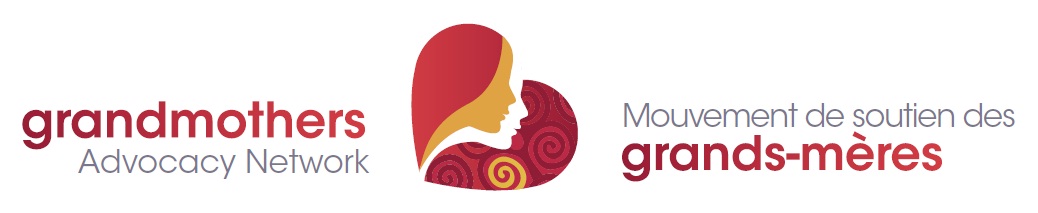 Advocating for Grandmothers, Vulnerable Children and Youth in AfricaSoutien aux grands-mères, enfants et jeunes vulnérables en AfriqueRe:  Request for donation of Aeroplan MilesDear Friends and Family:Are you an Aeroplan member? Would you consider donating some of your Aeroplan miles to the Grandmothers Advocacy Network (GRAN)? GRAN is a non-partisan network of volunteers from across Canada working together to influence policy change and stimulate effective action in Canada and internationally to promote and protect the human rights of grandmothers, children and youth of sub-Saharan Africa.  As you know, I am actively involved in GRAN’s advocacy work.  GRAN’s work is done completely by volunteers across Canada.  There are times when our leaders need to travel to meetings and visit GRAN groups in their regions.  We also try to help participants attend national events like Hello Friends (a bi-annual gathering where GRAN advocates from across the country have the opportunity to meet face to face and learn together).  We are grateful to be part of Aeroplan's member donation program so that we can receive donated miles to help cover these travel needs.We have set a November 2019 campaign goal of 125,000 Aeroplan miles.  Every donation, whether large or small, will be topped up by Aeroplan by 10%.  So your gift of miles grows the minute you make it.If you are able and willing to donate Aeroplan miles, you can easily do so by visiting the GRAN website at http://grandmothersadvocacy.org Just click on the “Aeroplan Campaign 2019” tab for a link to GRAN’s Aeroplan page. (Alternatively, if you are not an Aeroplan member but would like to make a financial donation to GRAN instead, you can do so by clicking on the “DONATE” button in the upper right corner of the GRAN homepage.) If you have questions about our advocacy work or about the Aeroplan donation process, please feel free to contact me or email GRAN at grandmothersadvocacy@gmail.com Thank you for considering this request.All the best,